федеральное государственное автономное образовательное учреждение высшего образованияПервый Московский государственный медицинский университет имени И.М. СеченоваМинистерства здравоохранения Российской Федерации(Сеченовский Университет)VI Всероссийская научно-практическая конференция молодых ученых «Актуальные проблемы профилактической медицины и общественного здоровья»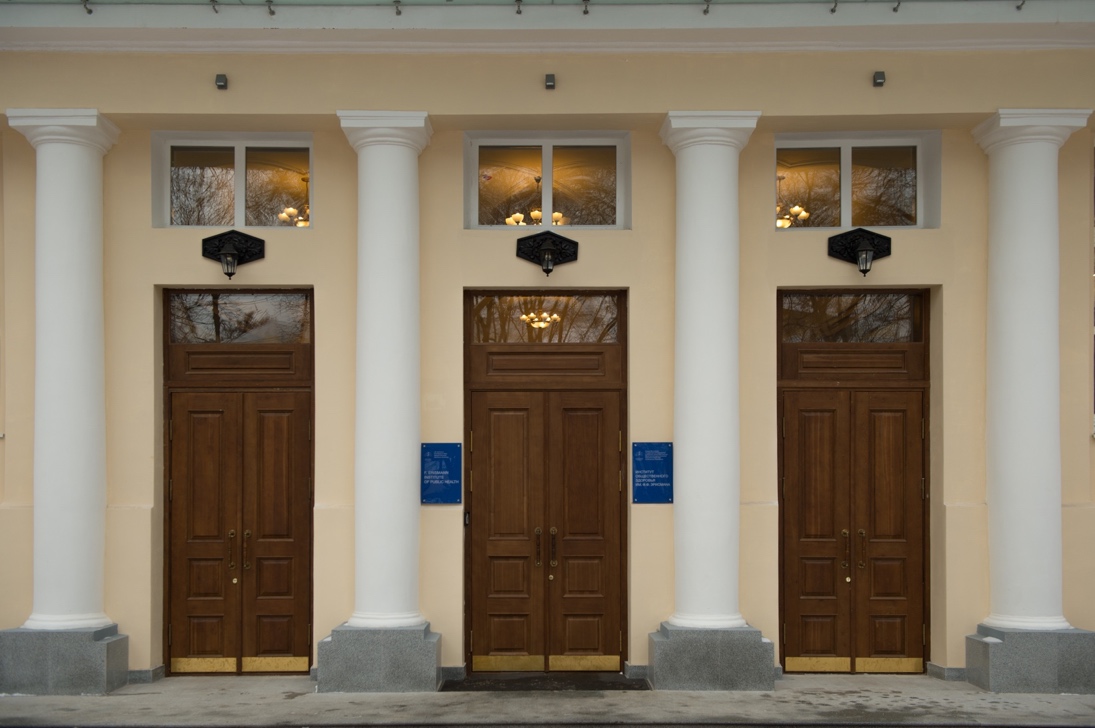 ПРИГЛАШЕНИЕ18 мая 2022 года  МоскваИНФОРМАЦИЯ О КОНФЕРЕНЦИИ РАЗМЕЩЕНА НА САЙТЕ HTTPS://IPUBLICHEALTH.RU/CONF2022 Уважаемые студенты, ординаторы, магистранты, аспиранты, преподаватели!Приглашаем Вас принять участие в работе VI Всероссийской научно-практической конференции молодых ученых «Актуальные проблемы профилактической медицины и общественного здоровья».Место и адрес проведения: г. Москва, ул. Б. Пироговская, д. 2, стр. 2, конференц-зал Института общественного здоровья им. Ф.Ф. Эрисмана (2 этаж) (ст. метро Фрунзенская, Киевская)В зависимости от эпидемической ситуации Конференция будет проходить в очном или онлайн режиме.Начало конференции: 18 мая 2022 г. в 9.00.Перечень вопросов, предлагаемых к рассмотрению на конференции:История становления и развития специальности «медико-профилактическое дело»Актуальные вопросы профилактики инфекционных и неинфекционных болезней: эпидемиологические, организационные и гигиенические аспектыПроблемы вакцинопрофилактики инфекционных болезней на современном этапеДезинфектологические аспекты профилактики инфекционных болезней Технологии обеспечения эпидемиологической безопасности медицинской деятельностиАктуальные вопросы клинической эпидемиологии и доказательной медициныМолекулярная эпидемиологияАктуальные вопросы микробиологии, вирусологии и иммунологииГигиенические основы первичной профилактики алиментарно-зависимых заболеванийГигиенические риски здоровью различных групп населенияГигиеническая безопасность цифровой средыПоведение детей, опасное для собственного здоровьяГигиенические вопросы безопасности жизнедеятельности детей, подростков и молодёжиАктуальные вопросы гигиены труда и оценка профессионального риска современного производстваПрофессиональное здоровье и трудовое долголетиеЭколого-гигиенические аспекты обеспечения безопасности среды обитанияПопуляционная генетика как основа превентивной медициныВ рамках конференции будет опубликован сборник материалов конференции.Для участия в конференции необходимо пройти регистрацию на сайте https://ipublichealth.ru/conf2022 в срок 
до 18 апреля 2022 г.Формы участия в конференции:выступление с устным докладом и публикация тезисов в сборнике научных материалов конференциивыступление с устным докладом без публикации тезисов в сборнике научных материалов конференциивыступление с электронным постером и публикация тезисов в сборнике научных материалов конференциивыступление с электронным постером без публикации тезисов в сборнике научных материалов конференциипубликация тезисов в сборнике научных материалов конференции без выступления с докладомучастие в работе конференции в качестве слушателя (без выступления с докладом и публикации в сборнике научных материалов конференции)Электронные постеры должны быть оформлены в соответствии с шаблоном, размещенном на сайте https://ipublichealth.ru/conf2022 и присланы в срок до 29 апреля 2022 г. на почту conf@ipublichealth.ru. Для публикации в сборнике материалов конференции при регистрации необходимо выбрать соответствующую форму участия и заполнить все поля, включая название и текст тезисов, информацию об учреждении, авторах, научном руководителе. Публикация материалов является бесплатной. Авторы несут ответственность за достоверность и качество представленных материалов. Материалы рецензируются, но не редактируются. Объем материалов: не более 2 страниц А4. Срок подачи материалов до 18 апреля 2022 г. Заявки, оформленные с нарушением требований, и отправленные позднее 
18 апреля 2022 г. рассматриваться не будутВ рамках Конференции пройдет конкурс молодых учёных в области микробиологии, эпидемиологии, гигиены, общественного здоровья и здравоохранения. Информация о конкурсе размещена на сайте https://ipublichealth.ru/konkurs 